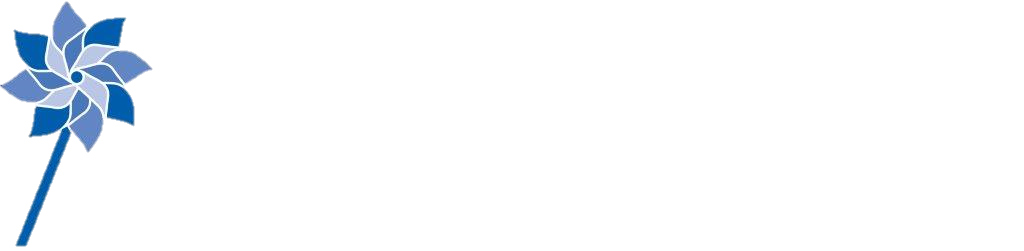 La encuesta contiene preguntas sobre usted, sus experiencias como padre, y su punto de vista sobre la vida en general.  Toda la información que usted comparta será confidencial y no afectará los servicios que recibe.   Nombre del Programa:                                                        Fecha en que se completó la encuesta:   ___/            /         6                           Nombre de usted: 				        Numero do identificacion de el/la cuidador(a):                         Nombre de pila/Apellido			       		Condado:  ____________________________			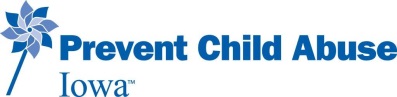 Por favor marque la caja que describa cuán a menudo estas afirmaciones son verdaderas para ti o para tu familia.Por favor marque la caja que describa cuán a menudo estas afirmaciones son verdaderas para ti o para tu familia.Por favor marque la caja que describa cuán a menudo estas afirmaciones son verdaderas para ti o para tu familia.Por favor marque la caja que describa cuán a menudo estas afirmaciones son verdaderas para ti o para tu familia.Por favor marque la caja que describa cuán a menudo estas afirmaciones son verdaderas para ti o para tu familia.Por favor marque la caja que describa cuán a menudo estas afirmaciones son verdaderas para ti o para tu familia.Por favor marque la caja que describa cuán a menudo estas afirmaciones son verdaderas para ti o para tu familia.Por favor marque la caja que describa cuán a menudo estas afirmaciones son verdaderas para ti o para tu familia.NuncaCasi NuncaPocas VecesA VecesMuchas VecesCasi SiempreSiempreEn mi familia, hablamos acerca de los problemas. Cuando discutimos, mi familia escucha ambas partes de la historia.En mi familia, tomamos tiempo para escucharnos los unos a los otros.Mi familia se apoya en momentos de estrés.Mi familia soluciona todos nuestros problemas. Tengo personas que me escuchan cuando  necesito hablar de mis problemas.Cuando me siento solo/a, tengo varias personas con las que puedo hablar.Yo sé a dónde ir si mi familia llegar a necesitar comida o alojamiento provisional.Yo sé a dónde (o con quién) ir para conseguir ayuda si tuviera dificultades financieras.Si exista una crisis, tengo personas con quienes contar.Yo sé a dónde ir para recibir ayuda si necesito conseguir un trabajo.Esta parte de la encuesta pregunta sobre crianza y tu relacionamiento con tu niño/a. En esta sección, por favor enfócate en el niño/a que más beneficie de tu participación en nuestros servicios. Por favor escribe la edad o fecha de nacimiento del niño/a y luego responde a las preguntas con este niño/a  en mente.Esta parte de la encuesta pregunta sobre crianza y tu relacionamiento con tu niño/a. En esta sección, por favor enfócate en el niño/a que más beneficie de tu participación en nuestros servicios. Por favor escribe la edad o fecha de nacimiento del niño/a y luego responde a las preguntas con este niño/a  en mente.Esta parte de la encuesta pregunta sobre crianza y tu relacionamiento con tu niño/a. En esta sección, por favor enfócate en el niño/a que más beneficie de tu participación en nuestros servicios. Por favor escribe la edad o fecha de nacimiento del niño/a y luego responde a las preguntas con este niño/a  en mente.Esta parte de la encuesta pregunta sobre crianza y tu relacionamiento con tu niño/a. En esta sección, por favor enfócate en el niño/a que más beneficie de tu participación en nuestros servicios. Por favor escribe la edad o fecha de nacimiento del niño/a y luego responde a las preguntas con este niño/a  en mente.Esta parte de la encuesta pregunta sobre crianza y tu relacionamiento con tu niño/a. En esta sección, por favor enfócate en el niño/a que más beneficie de tu participación en nuestros servicios. Por favor escribe la edad o fecha de nacimiento del niño/a y luego responde a las preguntas con este niño/a  en mente.Esta parte de la encuesta pregunta sobre crianza y tu relacionamiento con tu niño/a. En esta sección, por favor enfócate en el niño/a que más beneficie de tu participación en nuestros servicios. Por favor escribe la edad o fecha de nacimiento del niño/a y luego responde a las preguntas con este niño/a  en mente.Esta parte de la encuesta pregunta sobre crianza y tu relacionamiento con tu niño/a. En esta sección, por favor enfócate en el niño/a que más beneficie de tu participación en nuestros servicios. Por favor escribe la edad o fecha de nacimiento del niño/a y luego responde a las preguntas con este niño/a  en mente.Esta parte de la encuesta pregunta sobre crianza y tu relacionamiento con tu niño/a. En esta sección, por favor enfócate en el niño/a que más beneficie de tu participación en nuestros servicios. Por favor escribe la edad o fecha de nacimiento del niño/a y luego responde a las preguntas con este niño/a  en mente.Edad del Niño: 			    o       Fecha de Nacimiento:	         /        /	__Edad del Niño: 			    o       Fecha de Nacimiento:	         /        /	__Edad del Niño: 			    o       Fecha de Nacimiento:	         /        /	__Edad del Niño: 			    o       Fecha de Nacimiento:	         /        /	__Edad del Niño: 			    o       Fecha de Nacimiento:	         /        /	__Edad del Niño: 			    o       Fecha de Nacimiento:	         /        /	__Edad del Niño: 			    o       Fecha de Nacimiento:	         /        /	__Edad del Niño: 			    o       Fecha de Nacimiento:	         /        /	__NuncaCasi NuncaPocas VecesA VecesMuchas VecesCasi SiempreSiempreMe siento segura/o en mi papel como madre/padre.  Sé cómo ayudarle a mi hijo/a a aprender.Mi niño/a se porta mal sólo para hacerme enojar.Yo elogio a mi niño/a cuando se porta bien.  Cuando disciplino a mi niño/a pierdo el control.Soy feliz cuando estoy con mi niño/a.Mi niño/a y yo somos muy unidos.Puedo tranquilizar a mi niño/a cuando está enojado/a.Yo paso tiempo con mi niño haciendo lo que le gusta. Por favor identifique su estatus con el programa como se relaciona cuando usted está tomando la encuesta.  Por favor identifique su estatus con el programa como se relaciona cuando usted está tomando la encuesta.  Por favor identifique su estatus con el programa como se relaciona cuando usted está tomando la encuesta.  Por favor identifique su estatus con el programa como se relaciona cuando usted está tomando la encuesta. Admisión nueva/reciénte              (Contemplando la encuesta inicial)      Participación continuada                    Completado                                            